ПовторениеПрочитайте с листа песенку. Найдите самый низкий и самый высокий звук в ней и определите, какой они составляют интервал. 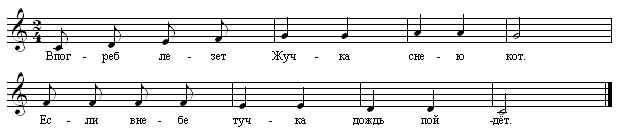 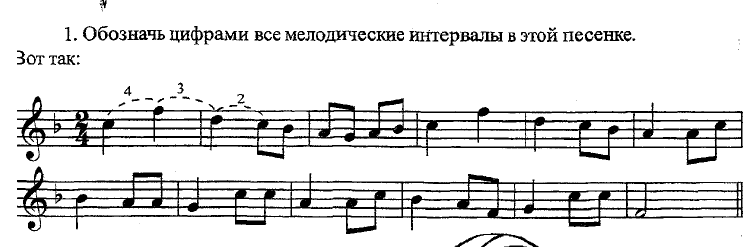 Новая тема. Размер Размер  является сложным размером. Но он называется так не потому, что он трудный, а потому что сам состоит из двух простых размеров . Поэтому в этом размере две сильные доли. Они чередуются: сильная доля – слабая – относительно сильная – слабая.Обозначаться такой размер может двумя способами:  или С. 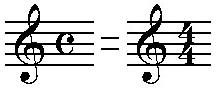 Дирижировать на 4/4 нужно следующим образом: движение вниз — влево — вправо — вверх.Чтобы было проще запомнить, следует выучить эти слова: земля (руки вниз), мое поле (рука к себе), чужое поле (рука от себя), небо (рука вверх). Именно в таком порядке! 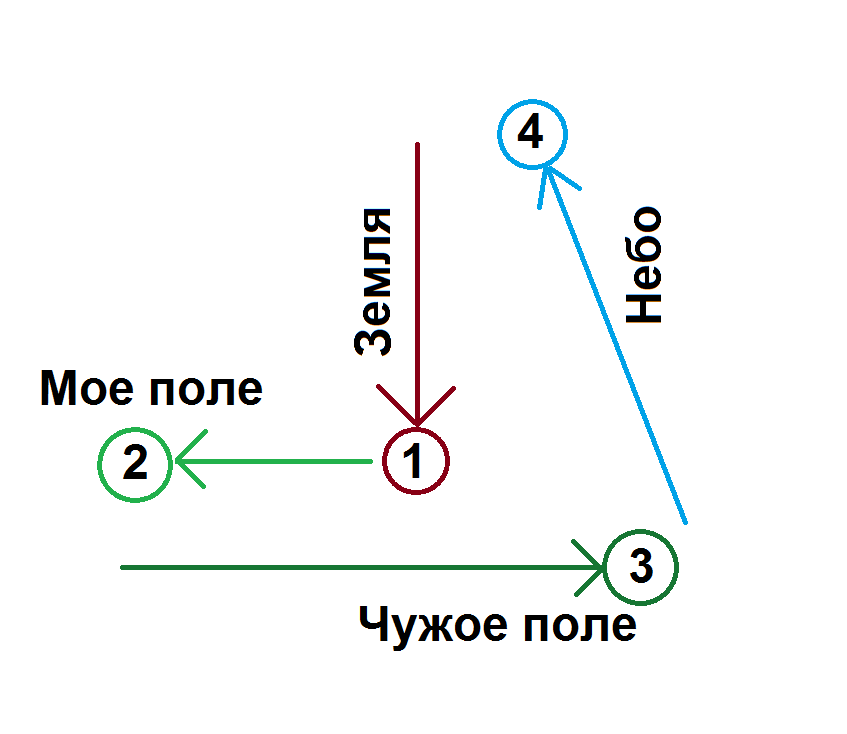 Попробуйте подирижировать под музыку: Сначала медленную. Шуберт «Аве Мария». Уловите пульсацию и считайте: «раз, два, три, четыре» и дирижируйте по схеме.Затем под более быструю. Брамс «Венгерский танец №5»Прочитайте с листа песенку. Она вам знакома? Спойте ее с дирижированием.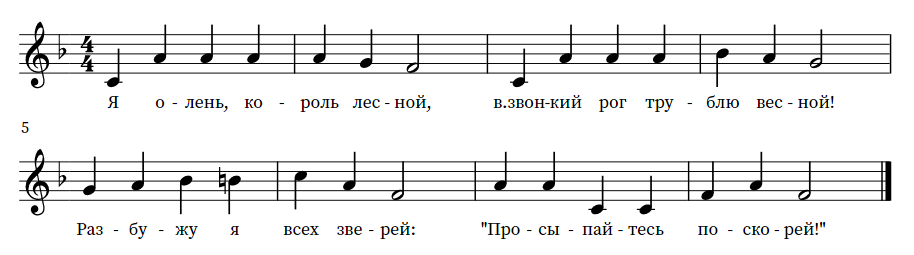 А помните ли вы эту песенку?Как она называется? Ответ:С какого интервала она начинается? Ответ:Настройтесь. Спойте гамму ми минор в трех видах – натуральном, гармоническом,  мелодическом. Спойте тоническое трезвучие.Если нет инструмента – воспользуйтесь онлайн фортепиано: https://coolpiano.ru/Прочитайте песенку с листа.Простучите ритм песенки следующим образом: одна рука стучит ритм, другая пульсирует четвертями, отбивает метр.Спойте песенку с дирижированием.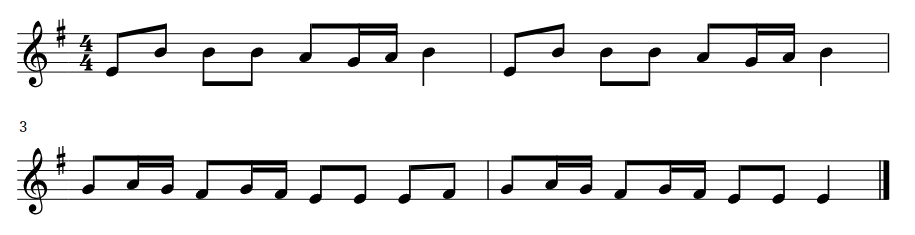 ПредметСольфеджиоКласс2 класс ШПП (вечерняя группа)Студент-практикантЯмщикова Анастасия АлексеевнаПреподаватель-консультантЗахарчук А.А.Дата урока20.04.2020Продолжительность  занятия1:10